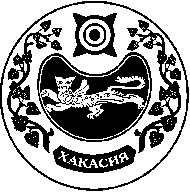    РЕШЕНИЕот «23» декабря 2022 г.                    с. Московское                     			№ 38Об избрании заместителя председателя Совета депутатов Московского сельсовета Усть-Абаканского района Республики Хакасия Совет депутатов муниципального образования Московский сельсовет Усть-Абаканского района Республики Хакасия РЕШИЛ:Избрать заместителем председателя Совета депутатов Московского сельсовета Усть-Абаканского района Республики Хакасия четвертого созыва депутата Совета депутатов Московского сельсовета Усть-Абаканского района республики Хакасия четвертого созыва Лефлер Андрея АнатольевичаПризнать решение Совета депутатов Московского сельсовета Усть-Абаканского района Республики Хакасия от 25.09.2020 № 2, утратившим силу.Настоящее решение вступает в силу после его официального опубликованияНаправить настоящее Решение Главе Московского сельсовета усть-Абаканского района Республики Хакасия для подписания и обнародования.Глава Московского сельсовета 							А.Н. АлимовСОВЕТ ДЕПУТАТОВ МОСКОВСКОГО СЕЛЬСОВЕТАУСТЬ-АБАКАНСКОГО РАЙОНА РЕСПУБЛИКИ ХАКАСИЯ